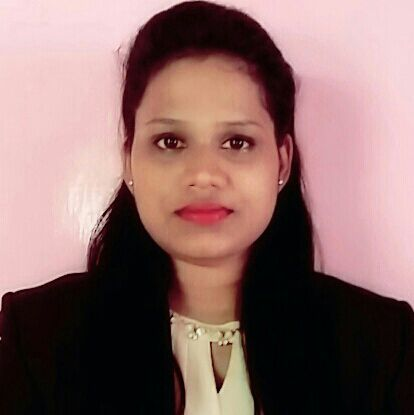 EditaEdita.372823@2freemail.com  	Career ObjectiveTo seek a place in the organization, wherein I would utilize my skills, experience and capabilities with dedication and sincerity, in order to achieve all the goals of the organizationWork ExperienceWeddings N Dreams Worked as Front Desk Executive/ Event Coordinator01st October 2016 to 30th June2017Work Responsibility:Meetings with the ClientFixing appointment for chatsCoordinate with the Production teamCoordinate with VendorsWorking with the wedding partyAssisting the bride & groom with whatever they need on the day of the weddingEnsures that the client’s personal property & wedding gifts are properly packed & secured Ensures that proper care is  taken to conclude the event smoothly & responsiblyOpen Destination –Miramar Worked As Content Executive 09th March 2015 to 13th August 2016Work Responsibilities:Coordinate web projects across departmentsMaintain a consistent look and feel throughout all web propertiesWorking with a cross-departmental team, maintain and develop the master content calendar for all web propertiesCopyedit and proofread all web contentOversee freelancers, including writers, copyeditors and community outreach organizersKeep current with emerging web technologies through relevant blogs, listservs, and eventsAssure web-based information is archived for future needs and referenceTrack and report on all site metricsWork cooperatively with key team members, clients and vendorsPepe Jeans-Panaji Worked as Cashier 04th September 2013 to 10th December 2014 Work Responsibilities:Harmonize shift totals and sum up cash Verify products and services, as well as verify customers’ identity and authenticate account balances Respond to customer inquiries and prepare vouchers for payment, deposit slips, receipts and other related documentsValidate and establish prices of products, and apply price stickers Scan and log in the price of products on the system Ensure neat and well organized checkout areas Give assistance to clients at POS to ensure a pleasant shopping experienceHandle refunds and exchanges at register while maintaining a friendly disposition Exhibit product inside and around checkout area Explain specialized information through selling procedures that will promote sales and attain company objectives Obtain and handle payments in accordance with the organization’s established procedures Propose products and services solutions to customers Educational Qualification:Bachelor in Arts – Goa University Higher Secondary Board Certificate - Goa University Computer Skills Capabilities:Diploma course in Basic Computer ConceptsDiploma in Microsoft office- Word, Excel, Power Point, Access, HTMLAdditional Information:Learning Ability: Quick LearnerQualities : Confident & ReliableCritical Thinking: Decision Making SkillsConvictions And Value: Honesty & PatienceWork as a Team PlayerLanguages known: Fluent in English, Hindi & KonkaniPersonal Details:Date of Birth: 	23rd December 1991Nationality: 		IndianReligion:		Roman CatholicMarital Status: 	SingleREFERENCE – “Will be furnished on request”.